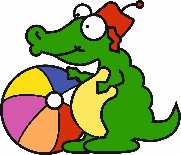 SMĚRNICE č. 1/2022 ze dne 26.9.2022Podmínky pro podávání žádosti o prominutí úplaty a žádosti o příspěvek z Fondu solidarity v rámci opatření ke zmírnění dopadů inflace na domácnosti v Praze pro roky 2022 – 2023Úvodní ustanoveníHlavní město Praha usnesením Zastupitelstva hl. m. Prahy č. 38/5 ze dne 16. 6. 2022 (dále jen „usnesení ZHMP“) umožnilo čerpat finanční podporu školám a školským zařízením zřízeným hl. m. Prahou, městskými částmi, státem anebo církevním zřizovatelem na zmírnění dopadů inflace pro pražské domácnosti.Škola/školské zařízení na základě rozhodnutí ředitele může umožnit nárokovému žadateli zapsanému do školy/školského zařízení ke vzdělávání nebo k zájmové činnosti, či ke stravování čerpat podporu v podobě prominutí vybraných úplat na stravné, školné, na provozovanou zájmovou činnost nebo umožní nárokovým dětem/žákům/účastníkům nepřímo čerpat podporu z tzv. Fondu solidarity.Metodika pro podávání žádostí o prominutí úplaty a žádosti o příspěvek z Fondu solidarity v rámci opatření ke zmírnění dopadů inflace na domácnosti v Praze pro roky 2022 – 2023 byla schválena usnesením Rady hl. m. Prahy č. 2386 ze dne 5. 9. 2022 (dále jen „usnesení RHMP“).Předmět směrniceŘeditelka Mateřské školy, Praha 8, Korycanská 14, IČO:  60433361 (dále jen „škola“), vydává tuto směrnici za účelem provedení usnesení ZMHP, jež umožnilo čerpat finanční podporu školám a školským zařízením zřízeným hl. m. Prahou, městskými částmi, státem anebo církevním zřizovatelem na zmírnění dopadů inflace pro pražské domácnosti a bylo dále provedeno usnesením RHMP, obsahujícím metodické pokyny, a to pro školní rok 2022/2023.Řízení v záležitostech této směrnice vede ředitelka školy. Podmínky čerpání podpory pro opatření č. 1 – 3Tento článek upravuje podmínky pro čerpání podpory pro níže uvedená opatření:OPATŘENÍ č. 1 – STRAVNÉ, OPATŘENÍ č. 2 – ŠKOLNÉ,OPATŘENÍ č. 3 – DRUŽINY A KLUBY.Oprávněným žadatelem o prominutí vybraných úplat dle ust. § 123 odst. 4 zákona č. 561/2004 Sb., o předškolním, základním, středním, vyšším odborném a jiném vzdělávání (školský zákon), ve znění pozdějších předpisů (dále jen „školský zákon“), je dítě/žák/účastník (dále jen „Žadatel“). V případě nezletilosti Žadatele jej zastupuje zákonný zástupce, který splňuje podmínky dané touto směrnicí.Žadatel podává na předepsaném formuláři, který tvoří přílohu č. 1 této směrnice a je rovněž ke stažení na internetové adrese: pomocprazanum.praha.eu (dále jen „Žádost“).Minimální požadavky pro Žadatele jsou následující:Žadatel má trvalý pobyt na území hl. m. Prahy; Žadatel pobírá některou z níže uvedených dávek či se ocitl v životní situaci definované níže: příspěvek či doplatek na bydlení; okamžitá dávka v hmotné nouzi; přídavek na dítě; dávky pěstounské péče; čelí exekuci/insolvenci; po zaplacení nákladů na bydlení domácnosti zbyde méně než 200 Kč/osoba/den (u samostatně žijících osob 300 Kč/den) – do těchto nákladů lze zahrnout i splátku hypotéky či družstevního podílu na nemovitost, ve které rodina bydlí.Ředitel školy rozhodne o Žádosti týkající se prominutí úplaty ve školním roce 2022/2023 dle ust. § 123 odst. 4 školského zákona.O rozhodnutí, zda bylo Žádosti vyhověno nebo nevyhověno, v přiměřené lhůtě ředitel školy vyrozumí Žadatele. V případě, že Žádosti bylo vyhověno, ředitel školy uvede, od jaké doby je konkrétní úplata prominuta.Prominutí úplaty dle této směrnice lze přiznat od prvního dne následujícího kalendářního měsíce po podání Žádosti.Žádosti lze podávat průběžně ve školním roce 2022/2023., a to v ředitelně MŠ  v úředních hodinách, či dle telefonické domluvy  nebo v kanceláři hospodářky školy a dále  přes datovou  schránku  MŠ: (t8nyf57)Na prominutí úplaty dle této směrnice není právní nárok.Žadatel je povinen uvést pravdivé údaje, což dokládá čestným prohlášením, které je součástí Žádosti, přičemž si je vědom důsledků uvedením nepravdivých údajů.Proti rozhodnutí ředitele školy o Žádosti se nelze odvolat.Přehled základních opatření, kdy lze žádat o prominutí úplatyOPATŘENÍ č. 1 – STRAVNÉ Podporu lze poskytnout v případě, že Žadatel je zapsán ke stravování a splňuje všechny podmínky stanovené touto směrnicí. Výše podpory je 100 % prominutí úplaty na stravování za strávníka. Žádost o prominutí stravného podává Žadatel ve škole, kde je přihlášen ke stravování.OPATŘENÍ č. 2 – ŠKOLNÉ Podporu lze poskytnout v případě, že Žadatel je zapsán ke vzdělávání v mateřské škole a splňuje všechny podmínky stanovené touto směrnicí. Výše podpory je 100 % prominutí úplaty za za kalendářní měsíc. Toto opatření se týká pouze mateřských škol.OPATŘENÍ č. 3 – DRUŽINY A KLUBY Podporu lze poskytnout v případě, že Žadatel je zapsán do družiny nebo školního klubu a splňuje všechny podmínky stanovené touto směrnicí. Výše podpory je 100 % prominutí úplaty za příslušné období ve školním roce. Zvláštní OPATŘENÍ č. 4 – FOND SOLIDARITYProstředky z Fondu solidarity slouží zejména k zachování sociální koheze uvnitř tříd při mimoškolních aktivitách organizovaných školou (příspěvek na úhradu pobytu na škole v přírodě, lyžařském výcviku apod.), umožnění rozvíjení talentu a schopností žáků při školních a mimoškolních aktivitách (např. příspěvek na nezbytné vybavení pro zájmové kroužky a sportovní činnost žáka či kroužkovné) či jiné náklady spojené se vzděláváním a rozvojem dětí a žáků. Podmínkou čerpání z Fondu solidarity je trvalý pobyt Žadatele na území hl. m. Prahy. Žádost o čerpání z Fondu solidarity podává Žadatel řediteli školy na předepsaném formuláři, který tvoří přílohu č. 2 této směrnice, a je rovněž ke stažení na internetové adrese: pomocprazanum.praha.eu.O rozhodnutí, zda bylo Žádosti vyhověno nebo nevyhověno, v přiměřené lhůtě ředitel školy vyrozumí Žadatele.Přiznání podpory z Fondu solidarity je plně v kompetenci ředitele školy a na přiznání této podpory není právní nárok.Žádosti lze podávat průběžně ve školním roce 2022/2023.Z Fondu solidarity lze čerpat nejvýše 10.000,- Kč na jednoho Žadatele ve školním roce 2022/2023.Žadatel je povinen uvést pravdivé údaje, což dokládá čestným prohlášením, které je součástí Žádosti, přičemž si je vědom důsledků uvedením nepravdivých údajů.Proti rozhodnutí ředitele školdy o Žádosti se nelze odvolat.Společná a závěrečná ustanoveníPro určení adresy trvalého pobytu je rozhodný trvalý pobyt Žadatele (dítěte), nikoli jeho zákonných zástupců, a to ke dni podání Žádosti.Podporu dle této směrnice nelze přiznat zpětně, tj. na úhrady provedené před datem účinnosti této směrnice.Tato směrnice nabývá účinnosti dne  26.9.2022.Nedílnou součástí této směrnice jsou následující přílohy:Příloha č. 1 – Žádost o prominutí úplaty ke zmírnění dopadů inflace na domácnosti v Praze pro roky 2022 – 2023Příloha č. 2 – Žádost o příspěvek z FONDU SOLIDARITY v rámci opatření ke zmírnění dopadů inflace na domácnosti v Praze pro roky 2022 – 2023                                                                      _____________________                                                                        Bc. Kateřina Pechová, DiS.                                                                         Ředitelka  školy